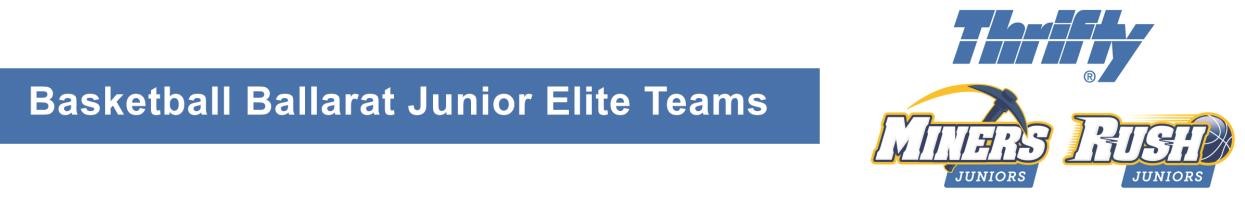 	BASKETBALL BALLARAT 	 JUNIOR ELITE PROGRAM REGISTRATION FORM 2018/19 Player Name:   …………………………………………………………………………………….. Date of Birth: ……………/……………/…………… Residential Address: 	……………………………………........……………………  	 	 	……………............………………………………………...  PC: …....… Phone: …………………………………..…  Mobile: …………………………………… Email Address: …………………….........…………….………………………………….  What domestic club do you play with? ………………………………………………………….. Team Name: ……………………………………  Age Group: ……………… Division: …………… Age Groups for the 2018/2019 Try-Out(s): Under 12 = players born 2008 or 2009 Under 14 = players born 2006 or 2007 Under 16 = players born 2004 or 2005 Under 18 = players born 2002 or 2003 For a player to be eligible for selection to a Basketball Ballarat Junior Elite Team they must be currently playing in or about to commence playing in the Ballarat domestic competition in there own age group. Local players and officials who do not make themselves available for the try-out phase and the entire Ballarat Representative Program, will not be endorsed or financially supported by the BBA for any Regional, State or National Basketball Programs For more information please contact Glenn White at the Mars® Minerdome on 53 307611 or via email at glenn.white@ballaratbasketball.com.  PLEASE RETURN THIS COMPLETED FORM AT FIRST TRY-OUT AND  ENSURE  E-MAIL ADDRESS IS ON THE FORM.  